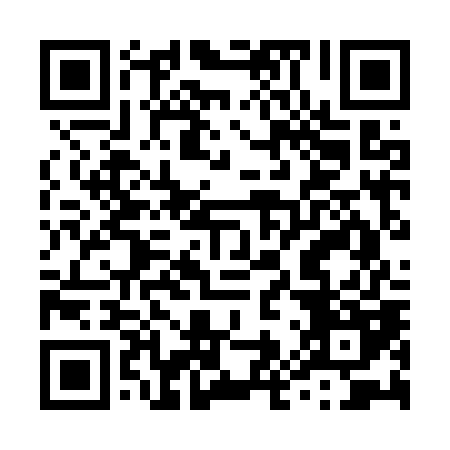 Ramadan times for Country Club South, Maryland, USAMon 11 Mar 2024 - Wed 10 Apr 2024High Latitude Method: Angle Based RulePrayer Calculation Method: Islamic Society of North AmericaAsar Calculation Method: ShafiPrayer times provided by https://www.salahtimes.comDateDayFajrSuhurSunriseDhuhrAsrIftarMaghribIsha11Mon6:116:117:241:174:377:117:118:2412Tue6:106:107:231:174:377:127:128:2513Wed6:086:087:211:174:387:137:138:2614Thu6:076:077:191:164:397:147:148:2715Fri6:056:057:181:164:397:157:158:2816Sat6:036:037:161:164:407:167:168:2917Sun6:026:027:151:164:407:177:178:3018Mon6:006:007:131:154:407:187:188:3119Tue5:595:597:121:154:417:197:198:3220Wed5:575:577:101:154:417:207:208:3321Thu5:555:557:091:144:427:217:218:3422Fri5:545:547:071:144:427:227:228:3523Sat5:525:527:051:144:437:237:238:3624Sun5:505:507:041:144:437:247:248:3725Mon5:495:497:021:134:437:257:258:3826Tue5:475:477:011:134:447:267:268:4027Wed5:455:456:591:134:447:277:278:4128Thu5:445:446:581:124:457:287:288:4229Fri5:425:426:561:124:457:297:298:4330Sat5:405:406:551:124:457:307:308:4431Sun5:395:396:531:114:467:317:318:451Mon5:375:376:511:114:467:317:318:462Tue5:355:356:501:114:467:327:328:473Wed5:345:346:481:114:477:337:338:484Thu5:325:326:471:104:477:347:348:495Fri5:305:306:451:104:477:357:358:516Sat5:285:286:441:104:477:367:368:527Sun5:275:276:421:094:487:377:378:538Mon5:255:256:411:094:487:387:388:549Tue5:235:236:391:094:487:397:398:5510Wed5:225:226:381:094:497:407:408:56